IZHAR E-Mail: izhar.380414@2freemail.com 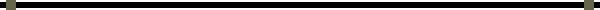 CAREER AT GLANCE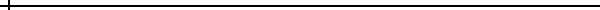 A keen strategist & Architectural Drafter with over 17 years of cross cultural experience in Architectural/ Construction firm. My excellent communication, public relations, problem-solving and leadership skills, combined with my deep knowledge of engineering and architectural codes, make me a highly valuable employee. I am looking to further my career with a professional firm with an environmentally sustainable focus.AREAS OF EXPERTISEArchitectural & Structural Drafting: Considerable knowledge of the basic principles of architecture, modern building construction methods and materials and of the preparation of specifications. Able to prepare complete construction drawings and specifications for new construction projects, repairs and/or alterations to existing and new structures. Make field observations and takes measurements to adapt structure to site. Use various manuals and catalogues and web sites for details Refer to sketches and measurements provided by engineers and senior architects to incorporate electrical and mechanical requirements of the project into plans. Using Computer Aided Design (AutoCAD) to draw all documents such as plans, site plans elevations, sections and details to prepare a full set of Construction Documents to be permitted. Manual and computer skills with AutoCAD all versions Graphic design using3ds Max (Vray), Archi-Cad, Photoshop, Sketch up, Piranesi & after effects.ORGANISATIONAL SCAN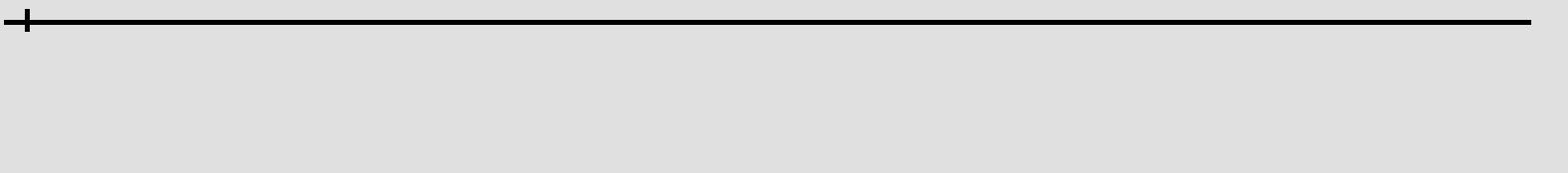 Since Jun ’14 – Present M/S HLG Contracting (Habtoor Leighton Group) Dubai-UAE Sr. Architectural DraughtsmanProjectsProject Title: Jewel of creekPresently working with M/S HLG Contracting LLC (Habtoor Leighton Group) in Dubai-UAE on above mentioned project for Principal Client M/S DIRE (Dubai international Real Estate). The Subject property located at Dubai-UAE.Since Feb ’12 – May 14	M/S DV Joshi & Co. Mumbai-IndiaSr. Architectural Draughtsman / 3d VisualizerProjectsProject Title: Godrej Khalapur Maharashtra-India (Plot area 171 Acre)Worked with M/S DV Joshi & Co. in Mumbai-India on above mentioned project for Principal Client M/S GODREJ. The Subject property located at Khalapur-India.This was commercial type building construction with large area landscape. This was fast track project completed all concept & working drawing completed in 10 months.Oct ’11-Jan ’12:	M/S High Vision Doha-QatarSr. Architectural Draughtsman / 3d VisualizerProjectProject Title: Sheikh Ali bin Abdullah al-Thani Palace at Doha-Qatar (Plot Area 3106 sq.mt.)Duration: Oct ’11 to Jan ’12Previously I was associated with above mentioned co. for this one of their high cost project execution in Al-Gharafa, Doha-Qatar since Oct.’11 to Jan’12 as a Sr. Architectural Draughtsman/ 3d Visualizer For the principle reputed client M/S Sheikh Ali bin Abdullah al-Thani.Project Title: Chhatrapati Shivaji International Airport Terminal 1b, Mumbai-IndiaDuration: Since March’ 06 to Oct ’07 (Total Project cost Rs-107Cr)Worked as an Architectural Draughtsman on above mentioned project for Principal Client M/S MIAAL (Mumbai International Airport Authority Pvt. Ltd).Airports Authority of India had put up a challenge to modify & Expand Terminal- 1B at Mumbai and improves passenger convenience and facilities while retaining the existing building. The work is already completed and the terminal is under operation.Nov ’00 – Jan ’06 Architectural DraughtsmanM/S Kotian Ashok & Associate Mumbai-IndiaProjectsProject Title: Thermolab Scientific Equipment Pvt. Ltd. Thane - IndiaProject Title: Centre For Development of Advance Computing, Pune – IndiaProject Title: Interior Work of Centre for Development of Advance Computing, Pune – IndiaI begin my real professional career with M/S Kotian Ashok & Associate in Mumbai - India after pass out from college in the year 2000 from my home country in India. My first project was fast track & short duration related in which I was assigned as junior Architectural Draughtsman.Professional Duties & Responsibilities as Sr. Architectural Draughtsman/ 3d Visualizer:-Prepare Architectural & Structural Shop Drawings/ working drawings/ tender drawings/ Municipal Approval drawingsPrepare detailed drawings of Architectural designs and plans for buildings, parking, and according to SpecificationsProduce conceptual designs to deliveryVisit construction sites to collect measurements and dimensions as neededRefers completed designs and specifications to superiors for review, alterations, and approvalSupported and assisted lead architects & Engineers in all phases of a major projectProduce 3d views to visualize structure in detail and for presentationCoordinating schedules and workloadsKeeping and updating the master drawing log to make sure that the Architect and employer work referring the updated drawingsReview architectural documents for potential conflict with all disciplinesProvide technical expertise and guidance in preparation of efficient datasets, layouts, work statements, drawings and delivery schedulesDeveloping electrical and structural design to incorporate into architectural drawingsSupervising and guiding draftspersons when neededACADEMIC CREDENTIAL2005	Diploma in Building Designing (Architectural CADD)Maharashtra State Board of Examination Mumbai, Maharashtra (India)2004	Bachelor of Arts (Hindi)Mumbai Hindi Vidyapeeth, Mumbai Maharashtra (India)2000	Diploma in Architectural Designing & DraftingMaharashtra State Board of Vocational Examination Mumbai, Maharashtra (India)1995	Higher Secondary school CertificateMaharashtra State Board for Secondary and Higher Secondary Examination Mumbai, Maharashtra (India)1992	Secondary school CertificateMaharashtra State Board for Secondary and Higher Secondary Examination Mumbai, Maharashtra (India)IT EXPOSURE2000	Certificate Course in Computer Aided Drafting & Designing (Auto-Cad) Mumbai, Maharashtra (India)2003	Advance Course in 3ds Max from Image Institute of Digital Technology, Mumbai, Maharashtra (India)PERSONAL DOSSIERDate of Birth: -Languages Known: -Religion: -Nationality: -Marital Status: -15TH March 1979English, Hindi, Urdu & Marathi Language FluentlyIslamIndianMarriedFeb ’06 – Sep ’11M/S DV Joshi & Co. Mumbai-IndiaM/S DV Joshi & Co. Mumbai-IndiaM/S DV Joshi & Co. Mumbai-IndiaArchitectural DraughtsmanProjectsProjects